様式第3号(第4条第2項関係)(表)排水設備等工事調書　管・継手類詳細図は別紙のとおり。(裏) 確認年月日確認年月日確認年月日確認番号確認番号申請者申請者住所住所指定工事店指定工事店指定工事店指定工事店印印印印印申請者申請者ふりがなふりがな指定工事店指定工事店指定工事店指定工事店印印印印印申請者申請者ふりがなふりがな主任技術者主任技術者主任技術者主任技術者登録第　　　　　号登録第　　　　　号登録第　　　　　号登録第　　　　　号登録第　　　　　号申請者申請者氏名氏名印印印印印主任技術者主任技術者主任技術者主任技術者登録第　　　　　号登録第　　　　　号登録第　　　　　号登録第　　　　　号登録第　　　　　号申請者申請者氏名氏名印印印印印主任技術者主任技術者主任技術者主任技術者印印印印印揚水施設揚水施設排水ポンプ吐き口の口径排水ポンプ吐き口の口径インチ　　　台　　　原動機　　　動　　　台インチ　　　台　　　原動機　　　動　　　台インチ　　　台　　　原動機　　　動　　　台インチ　　　台　　　原動機　　　動　　　台インチ　　　台　　　原動機　　　動　　　台インチ　　　台　　　原動機　　　動　　　台インチ　　　台　　　原動機　　　動　　　台インチ　　　台　　　原動機　　　動　　　台インチ　　　台　　　原動機　　　動　　　台インチ　　　台　　　原動機　　　動　　　台インチ　　　台　　　原動機　　　動　　　台インチ　　　台　　　原動機　　　動　　　台インチ　　　台　　　原動機　　　動　　　台インチ　　　台　　　原動機　　　動　　　台工種名称名称形状形状単位設計設計設計設計設計精算精算精算精算摘要摘要整理欄工種名称名称形状形状単位数量単価金額金額金額数量単価単価金額整理欄水洗便所工事水洗便所工事水洗便所工事水洗便所工事水洗便所工事水洗便所工事水洗便所工事小計小計排水設備等工事排水設備等工事排水設備等工事排水設備等工事排水設備等工事排水設備等工事排水設備等工事排水設備等工事排水設備等工事排水設備等工事排水設備等工事排水設備等工事排水設備等工事排水設備等工事排水設備等工事排水設備等工事排水設備等工事排水設備等工事排水設備等工事排水設備等工事排水設備等工事排水設備等工事排水設備等工事排水設備等工事排水設備等工事排水設備等工事排水設備等工事小計小計諸経費諸経費諸経費諸経費諸経費小計小計附帯工事計計附帯工事附帯工事附帯工事附帯工事附帯工事附帯工事附帯工事附帯工事附帯工事附帯工事小計小計総合計総合計総合計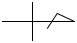 案内図(見取図)｛　年度住宅地図P　―　―　付近｝案内図(見取図)｛　年度住宅地図P　―　―　付近｝案内図(見取図)｛　年度住宅地図P　―　―　付近｝案内図(見取図)｛　年度住宅地図P　―　―　付近｝案内図(見取図)｛　年度住宅地図P　―　―　付近｝案内図(見取図)｛　年度住宅地図P　―　―　付近｝案内図(見取図)｛　年度住宅地図P　―　―　付近｝案内図(見取図)｛　年度住宅地図P　―　―　付近｝案内図(見取図)｛　年度住宅地図P　―　―　付近｝案内図(見取図)｛　年度住宅地図P　―　―　付近｝排水設備平面図(縮尺1／　　　)案内図(見取図)｛　年度住宅地図P　―　―　付近｝案内図(見取図)｛　年度住宅地図P　―　―　付近｝排水設備平面図(縮尺1／　　　)案内図(見取図)｛　年度住宅地図P　―　―　付近｝案内図(見取図)｛　年度住宅地図P　―　―　付近｝排水設備平面図(縮尺1／　　　)案内図(見取図)｛　年度住宅地図P　―　―　付近｝案内図(見取図)｛　年度住宅地図P　―　―　付近｝排水設備平面図(縮尺1／　　　)案内図(見取図)｛　年度住宅地図P　―　―　付近｝案内図(見取図)｛　年度住宅地図P　―　―　付近｝排水設備平面図(縮尺1／　　　)案内図(見取図)｛　年度住宅地図P　―　―　付近｝案内図(見取図)｛　年度住宅地図P　―　―　付近｝排水設備平面図(縮尺1／　　　)案内図(見取図)｛　年度住宅地図P　―　―　付近｝案内図(見取図)｛　年度住宅地図P　―　―　付近｝排水設備平面図(縮尺1／　　　)案内図(見取図)｛　年度住宅地図P　―　―　付近｝案内図(見取図)｛　年度住宅地図P　―　―　付近｝排水設備平面図(縮尺1／　　　)案内図(見取図)｛　年度住宅地図P　―　―　付近｝案内図(見取図)｛　年度住宅地図P　―　―　付近｝排水設備平面図(縮尺1／　　　)案内図(見取図)｛　年度住宅地図P　―　―　付近｝案内図(見取図)｛　年度住宅地図P　―　―　付近｝排水設備平面図(縮尺1／　　　)案内図(見取図)｛　年度住宅地図P　―　―　付近｝案内図(見取図)｛　年度住宅地図P　―　―　付近｝排水設備平面図(縮尺1／　　　)案内図(見取図)｛　年度住宅地図P　―　―　付近｝案内図(見取図)｛　年度住宅地図P　―　―　付近｝排水設備平面図(縮尺1／　　　)案内図(見取図)｛　年度住宅地図P　―　―　付近｝案内図(見取図)｛　年度住宅地図P　―　―　付近｝排水設備平面図(縮尺1／　　　)案内図(見取図)｛　年度住宅地図P　―　―　付近｝案内図(見取図)｛　年度住宅地図P　―　―　付近｝排水設備平面図(縮尺1／　　　)案内図(見取図)｛　年度住宅地図P　―　―　付近｝案内図(見取図)｛　年度住宅地図P　―　―　付近｝排水設備平面図(縮尺1／　　　)案内図(見取図)｛　年度住宅地図P　―　―　付近｝案内図(見取図)｛　年度住宅地図P　―　―　付近｝排水設備平面図(縮尺1／　　　)案内図(見取図)｛　年度住宅地図P　―　―　付近｝案内図(見取図)｛　年度住宅地図P　―　―　付近｝排水設備平面図(縮尺1／　　　)案内図(見取図)｛　年度住宅地図P　―　―　付近｝案内図(見取図)｛　年度住宅地図P　―　―　付近｝排水設備平面図(縮尺1／　　　)案内図(見取図)｛　年度住宅地図P　―　―　付近｝案内図(見取図)｛　年度住宅地図P　―　―　付近｝排水設備平面図(縮尺1／　　　)案内図(見取図)｛　年度住宅地図P　―　―　付近｝案内図(見取図)｛　年度住宅地図P　―　―　付近｝排水設備平面図(縮尺1／　　　)案内図(見取図)｛　年度住宅地図P　―　―　付近｝案内図(見取図)｛　年度住宅地図P　―　―　付近｝排水設備平面図(縮尺1／　　　)案内図(見取図)｛　年度住宅地図P　―　―　付近｝案内図(見取図)｛　年度住宅地図P　―　―　付近｝排水設備平面図(縮尺1／　　　)案内図(見取図)｛　年度住宅地図P　―　―　付近｝案内図(見取図)｛　年度住宅地図P　―　―　付近｝排水設備平面図(縮尺1／　　　)案内図(見取図)｛　年度住宅地図P　―　―　付近｝案内図(見取図)｛　年度住宅地図P　―　―　付近｝排水設備平面図(縮尺1／　　　)案内図(見取図)｛　年度住宅地図P　―　―　付近｝案内図(見取図)｛　年度住宅地図P　―　―　付近｝排水設備平面図(縮尺1／　　　)案内図(見取図)｛　年度住宅地図P　―　―　付近｝案内図(見取図)｛　年度住宅地図P　―　―　付近｝排水設備平面図(縮尺1／　　　)案内図(見取図)｛　年度住宅地図P　―　―　付近｝案内図(見取図)｛　年度住宅地図P　―　―　付近｝排水設備平面図(縮尺1／　　　)案内図(見取図)｛　年度住宅地図P　―　―　付近｝案内図(見取図)｛　年度住宅地図P　―　―　付近｝縦断面図　縦　1／　横　1／縦断面図　縦　1／　横　1／縦断面図　縦　1／　横　1／縦断面図　縦　1／　横　1／縦断面図　縦　1／　横　1／縦断面図　縦　1／　横　1／縦断面図　縦　1／　横　1／縦断面図　縦　1／　横　1／縦断面図　縦　1／　横　1／縦断面図　縦　1／　横　1／縦断面図　縦　1／　横　1／縦断面図　縦　1／　横　1／縦断面図　縦　1／　横　1／縦断面図　縦　1／　横　1／縦断面図　縦　1／　横　1／縦断面図　縦　1／　横　1／縦断面図　縦　1／　横　1／縦断面図　縦　1／　横　1／縦断面図　縦　1／　横　1／縦断面図　縦　1／　横　1／縦断面図　縦　1／　横　1／縦断面図　縦　1／　横　1／縦断面図　縦　1／　横　1／縦断面図　縦　1／　横　1／縦断面図　縦　1／　横　1／縦断面図　縦　1／　横　1／縦断面図　縦　1／　横　1／縦断面図　縦　1／　横　1／縦断面図　縦　1／　横　1／縦断面図　縦　1／　横　1／縦断面図　縦　1／　横　1／縦断面図　縦　1／　横　1／縦断面図　縦　1／　横　1／縦断面図　縦　1／　横　1／縦断面図　縦　1／　横　1／縦断面図　縦　1／　横　1／縦断面図　縦　1／　横　1／縦断面図　縦　1／　横　1／縦断面図　縦　1／　横　1／縦断面図　縦　1／　横　1／縦断面図　縦　1／　横　1／縦断面図　縦　1／　横　1／縦断面図　縦　1／　横　1／縦断面図　縦　1／　横　1／縦断面図　縦　1／　横　1／縦断面図　縦　1／　横　1／縦断面図　縦　1／　横　1／縦断面図　縦　1／　横　1／縦断面図　縦　1／　横　1／縦断面図　縦　1／　横　1／縦断面図　縦　1／　横　1／縦断面図　縦　1／　横　1／縦断面図　縦　1／　横　1／縦断面図　縦　1／　横　1／縦断面図　縦　1／　横　1／縦断面図　縦　1／　横　1／縦断面図　縦　1／　横　1／縦断面図　縦　1／　横　1／縦断面図　縦　1／　横　1／縦断面図　縦　1／　横　1／縦断面図　縦　1／　横　1／縦断面図　縦　1／　横　1／縦断面図　縦　1／　横　1／縦断面図　縦　1／　横　1／縦断面図　縦　1／　横　1／縦断面図　縦　1／　横　1／縦断面図　縦　1／　横　1／縦断面図　縦　1／　横　1／縦断面図　縦　1／　横　1／縦断面図　縦　1／　横　1／縦断面図　縦　1／　横　1／縦断面図　縦　1／　横　1／縦断面図　縦　1／　横　1／縦断面図　縦　1／　横　1／縦断面図　縦　1／　横　1／縦断面図　縦　1／　横　1／縦断面図　縦　1／　横　1／縦断面図　縦　1／　横　1／縦断面図　縦　1／　横　1／縦断面図　縦　1／　横　1／縦断面図　縦　1／　横　1／縦断面図　縦　1／　横　1／縦断面図　縦　1／　横　1／縦断面図　縦　1／　横　1／縦断面図　縦　1／　横　1／縦断面図　縦　1／　横　1／縦断面図　縦　1／　横　1／縦断面図　縦　1／　横　1／縦断面図　縦　1／　横　1／縦断面図　縦　1／　横　1／縦断面図　縦　1／　横　1／縦断面図　縦　1／　横　1／縦断面図　縦　1／　横　1／縦断面図　縦　1／　横　1／縦断面図　縦　1／　横　1／縦断面図　縦　1／　横　1／縦断面図　縦　1／　横　1／縦断面図　縦　1／　横　1／縦断面図　縦　1／　横　1／縦断面図　縦　1／　横　1／D.LLLD.LLLD.LLLD.LLLD.LLLD.LLLD.LLLD.LLLD.LLL管径　　　　 　m／m管径　　　　 　m／m管径　　　　 　m／m管径　　　　 　m／m管径　　　　 　m／m管径　　　　 　m／m管径　　　　 　m／m管径　　　　 　m／m管径　　　　 　m／m路線長　　　　　m路線長　　　　　m路線長　　　　　m路線長　　　　　m路線長　　　　　m路線長　　　　　m路線長　　　　　m路線長　　　　　m路線長　　　　　m勾配　　　　　0／00勾配　　　　　0／00勾配　　　　　0／00勾配　　　　　0／00勾配　　　　　0／00勾配　　　　　0／00勾配　　　　　0／00勾配　　　　　0／00勾配　　　　　0／00路線番号路線番号路線番号路線番号路線番号路線番号路線番号路線番号路線番号掘削深掘削深掘削深掘削深掘削深掘削深掘削深掘削深掘削深mmmmmmmmmmmmmmmmmmmmmm地盤高地盤高地盤高地盤高地盤高地盤高地盤高地盤高地盤高mmmmmmmmmmmmmmmmmmmmmm土かぶり土かぶり土かぶり土かぶり土かぶり土かぶり土かぶり土かぶり土かぶりmmmmmmmmmmmmmmmmmmmmmm管底高管底高管底高管底高管底高管底高管底高管底高管底高mmmmmmmmmmmmmmmmmmmmmm追加距離追加距離追加距離追加距離追加距離追加距離追加距離追加距離追加距離mmmmmmmmmmmmmmmmmmmmmm